Муниципальное дошкольное образовательное учреждение«Детский сад № 21»Консультация для родителей «Весна, тонкий лёд. Будьте осторожны»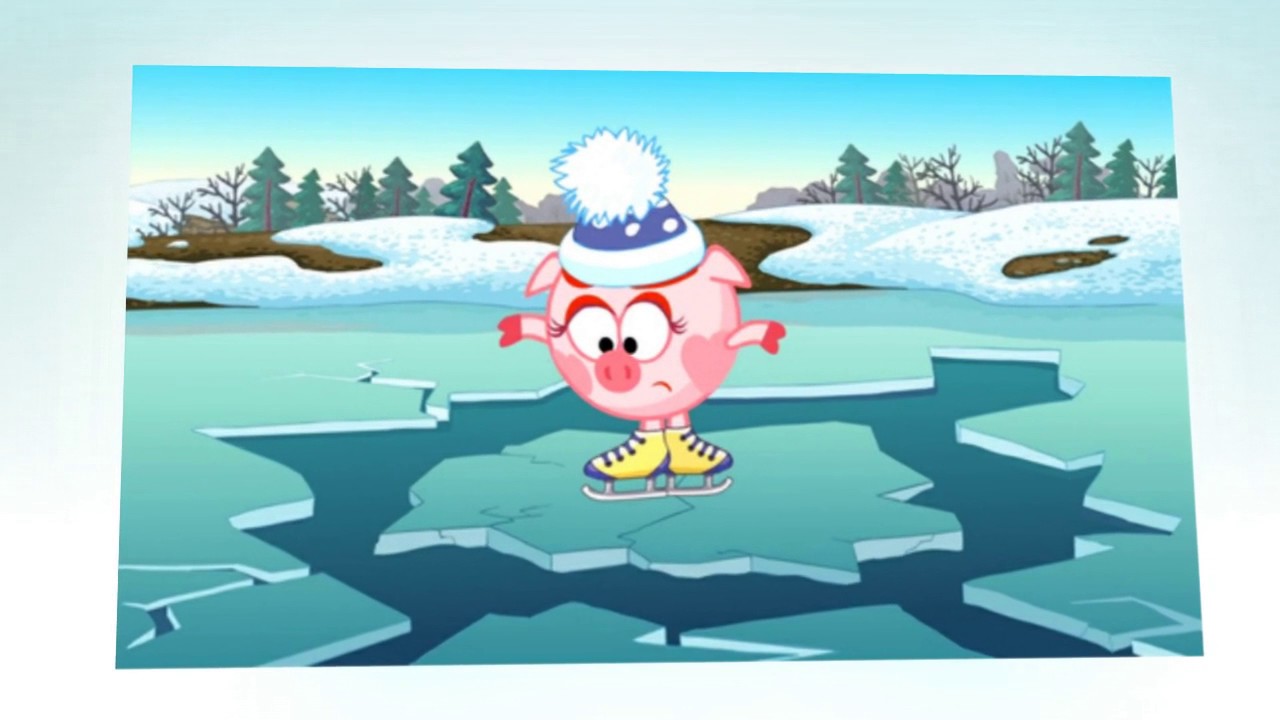 Подготовила Е.А. ЮсуповаМарт, 2022 г.Весной на водоемах лед рыхлый и непрочный. В это время выходить на его поверхность крайне опасно.Однако каждый год многие люди пренебрегают мерами предосторожности и выходят на лед, тем самым, подвергая свою жизнь смертельной опасности.Это нужно знать!• Безопасным для человека считается лед толщиною не менее 10 сантиметров в пресной воде и 15 сантиметров - в соленой.• В устьях рек и притоках прочность льда ослаблена. Лед непрочен в местах быстрого течения, бьющих ключей и стоковых вод, а также в районах произрастания водной растительности, вблизи деревьев, кустов и камыша.• Если температура воздуха выше 0 градусов держится более трех дней, то прочность льда снижается на 25%.• Прочность льда можно определить визуально: лед голубого цвета – прочный, белого – прочность его в 2 раза меньше, серый, матово-белый или с желтоватым оттенком лед ненадежен.Если случилась беда.Что делать, если вы провалились в холодную воду:• Не паникуйте, не делайте резких движений, стабилизируйте дыхание.• Раскиньте руки в стороны и постарайтесь зацепиться за кромку льда, придав телу горизонтальное положение по направлению течения.• Попытайтесь осторожно налечь грудью на край льда и забросить одну, а потом и другую ноги на лед.• Если лед выдержал, перекатываясь, медленно ползите к берегу.• Ползите в ту сторону – откуда пришли, ведь лед здесь уже проверен на прочность.Если нужна Ваша помощь:• Вооружитесь любой длинной палкой, доскою, шестом или верёвкой. Можно связать воедино шарфы, ремни или одежду.• Следует ползком, широко расставляя при этом руки и ноги и толкая перед собою спасательные средства, осторожно двигаться по направлению к полынье.• Остановитесь от находящегося в воде человека в нескольких метрах, бросьте ему веревку, край одежды, подайте палку или шест.• Осторожно вытащите пострадавшего на лед, и вместе ползком выбирайтесь из опасной зоны.• Ползите в ту сторону – откуда пришли.• Доставьте пострадавшего в теплое место. Окажите ему помощь: снимите с него мокрую одежду, энергично разотрите тело (до покраснения кожи) смоченной в спирте или водке суконкой или руками, напоите пострадавшего горячим чаем. Ни в коем случае не давайте пострадавшему алкоголь – в подобных случаях это может привести к летальному исходу.